VSTUPNÍ ČÁSTNázev moduluNápoje – příprava nápojůKód modulu65-m-3/AF39Typ vzděláváníOdborné vzděláváníTyp moduluodborný praktickýVyužitelnost vzdělávacího moduluKategorie dosaženého vzděláníH (EQF úroveň 3)L0 (EQF úroveň 4)Skupiny oborů65 - Gastronomie, hotelnictví a turismusKomplexní úlohaObory vzdělání - poznámky65-51-H/01 Kuchař-číšník65-41-L/01 GastronomieDélka modulu (počet hodin)24Poznámka k délce moduluPlatnost modulu od30. 04. 2020Platnost modulu doVstupní předpokladyAbsolvování vzdělávacího modulu Nápoje - alkoholické a nealkoholické.JÁDRO MODULUCharakteristika moduluPraktický modul je zaměřený na přípravu běžných studených a teplých nápojů, nealkoholických i alkoholických nápojů. Žák se seznámí s charakteristikou různých nápojů, jejich rozdělením a skladováním. Získá dovednosti v přípravě a podávání běžných studených a teplých nápojů, míchaných nápojů a čepování piva.Očekávané výsledky učeníOčekávané výsledky učení s vazbou na RVP 65-51-H/01 Kuchař-číšník, 65-41-L/01 GastronomieŽák:rozlišuje a charakterizuje studené a teplé, nealkoholické a alkoholické nápoje,popíše přípravu vybraných nápojů,určí teploty jednotlivých nápojů při podávání,vysvětlí správný způsob skladování jednotlivých druhů nápojů,podává běžné studené nápoje,připravuje a podává běžné míchané nápoje,obsluhuje výčepní zařízení,připravuje a podává běžné teplé nápoje,volí vhodný inventář na podávání nápojůobsluhuje hosty v souladu s pravidly techniky obsluhy,zajišťuje bezpečnost hostů, BOZP a PO,provádí hygienicko-sanitační činnosti v potravinářských provozech a dodržování hygienických předpisů.Obsah vzdělávání (rozpis učiva)Význam a charakteristika nápojůRozdělení nápojůSkladování nápojůPodávání běžných studených nápojůPříprava a podávání běžných míchaných nápojůObsluha výčepního zařízení a čepování pivaPříprava a podávání běžných teplých nápojůZajištění bezpečnosti hostů, BOZP a PODodržování hygienických předpisů v potravinářských provozechPříprava vybraných nápojůUčební činnosti žáků a strategie výukyVe výuce se doporučuje kombinovat uvedené metody výuky:Metody slovní:monologické metody (popis, vysvětlování, výklad),dialogické metody (rozhovor, diskuse),metody práce s učebnicí, knihou, odborným časopisem.Metody organizace výuky:skupinová výuka,individuální výuka.Metody praktické:instruktáž,nácvik pracovních činností,samostatná práce žáků.Žák v rámci praktické výuky:rozlišuje a charakterizuje studené a teplé nápoje, nealkoholické a alkoholické nápojepopíše přípravu vybraných nápojů,určí teploty jednotlivých nápojů při podávání,vysvětlí správný způsob skladování jednotlivých druhů nápojů,provádí servis studených nápojů podle jejich charakteru,charakterizuje přípravu míchaných nápojů a používané suroviny,volí vhodné suroviny na přípravu míchaných nápojů v požadovaném množství,připravuje vybrané míchané nápoje podle receptury,používá adekvátní technologická zařízení inventář pro přípravu míchaných nápojů,obsluhuje výčepní zařízení v souladu s hygienickými a technologickými normami,obsluhuje výčepní zařízení a čepuje pivo,volí vhodné suroviny v požadovaném množství při přípravě teplých nápojů,připravuje teplé nápoje běžně zařazené na nápojovém lístku,používá adekvátní technologické vybavení a inventář pro přípravu teplých nápojů,volí vhodný inventář na podávání nápojů,provádí ošetření, údržbu a uskladnění inventáře po ukončení provozu,obsluhuje hosty v souladu s pravidly techniky obsluhy,komunikuje s hostem a dodržuje profesní etiku,dodržuje bezpečnostní pravidla spojená s ochranou majetku a zdraví hostů, pravidla BOZP a požární ochrany,dodržuje hygienu osobní a hygienu práce v průběhu pracovních činností,uplatňuje postupy založené na principu kritických bodů HACCAP,během pracovních činností i po jejich ukončení dodržuje sanitační řád.Zařazení do učebního plánu, ročník3. ročník, obor Kuchař-číšník, GastronomieVÝSTUPNÍ ČÁSTZpůsob ověřování dosažených výsledkůV rámci praktického vyučování:Ústní zkoušení a praktická příprava nápojů.Oblasti ústního zkoušení:Význam a charakteristika nápojůRozdělení nápojůSkladování nápojůZajištění bezpečnosti hostů, BOZP a PODodržování hygienických předpisů v potravinářských provozechŽák samostatně provede:Servis dvou běžných studených nápojů za použití vhodného inventářePřípravu a servis dvou běžných míchaných nápojůObsluhu výčepního zařízení, čepování piva a jeho servisPřípravu a servis dvou teplých nápojů, káva espresso a čajKritéria hodnoceníPro splnění modulu je tolerance maximální absence do 20 %.Při ústním zkoušení je hodnoceno využívání odborné terminologie a odborná správnost odpovědí.V rámci praktického vyučování žák samostatně provede servis dvou běžných studených nápojů, přípravu a servis míchaných nápojů, čepování a servis piva, přípravu a servis dvou teplých nápojů (espresso, čaj).Při plnění úkolu je žák hodnocen v oblastech:dodržování BOZP a hygieny,organizace práce,dodržení technologického postupu,způsob servisu, estetika a prezentace hotového nápoje.Žák je hodnocen známkou a slovně.Při hodnocení se uplatňuje sebehodnocení a individuální přístup k žákovi se specifickými poruchami učení.Doporučená literaturaBUŠINA, Radek. Barmanem od A do Z. Brno: Littera, 2011. ISBN 978-80-85763-62-1.DAVIES VESELÁ, Petra. Velká kniha o kávě. Praha: Smart Press, 2018. ISBN 978-80-88244-05-9.SALAČ, Gustav. Stolničení. Vyd. 2. – dotisk. Praha: Fortuna, 2001. ISBN 80-7168-752-9.VALTER, Karel. Lexikon dobrých čajů. V Praze: Granit, 2016. ISBN 978-80-7296-103-0.PoznámkyObsahové upřesněníOV RVP - Odborné vzdělávání ve vztahu k RVPMateriál vznikl v rámci projektu Modernizace odborného vzdělávání (MOV), který byl spolufinancován z Evropských strukturálních a investičních fondů a jehož realizaci zajišťoval Národní pedagogický institut České republiky. Autorem materiálu a všech jeho částí, není-li uvedeno jinak, je Lukáš Kučera. Creative Commons CC BY SA 4.0 – Uveďte původ – Zachovejte licenci 4.0 Mezinárodní.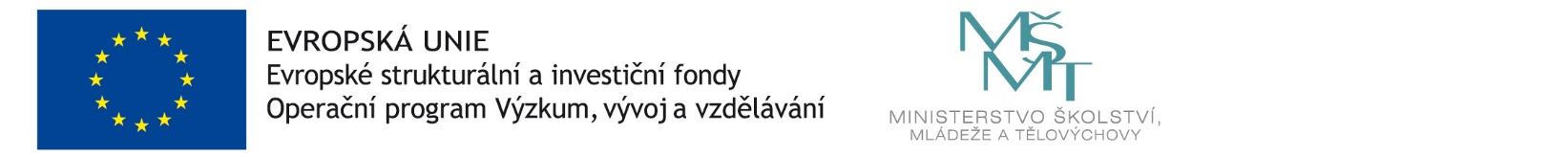 